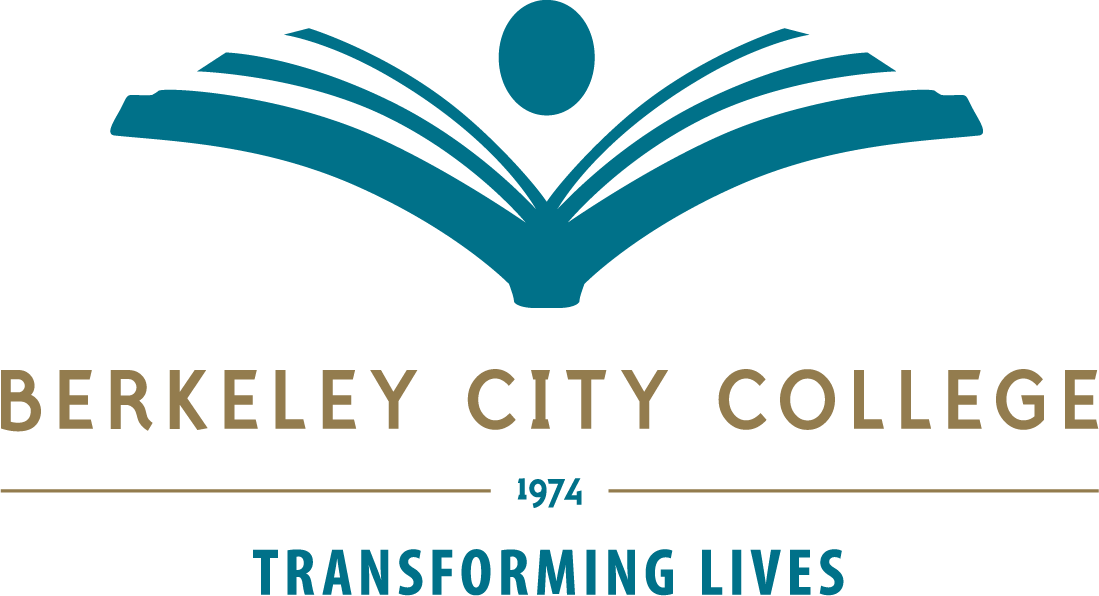 College Roundtable Strategic Planning Retreat –  May 29 2019Location: 451A/B	Time: 8:30 am – 2:00 pmCo-Chairs: R. Tomaneng, President and Kelly Pernell, Academic Senate PresidentMission:  Berkeley City College’s mission is to promote student success, to provide our diverse community with educational opportunities, and to transform lives. The College achieves its mission through instruction, student support and learning resources which enable its enrolled students to earn associate degrees and certificates, and to attain college competency, careers, transfer, and skills for lifelong success.Vision: Berkeley City College is a premier, diverse, student-centered learning community, dedicated to academic excellence, collaboration, innovation and transformation.TIMEAGENDA TOPICLEADER8:30a-9:00aSign-In and Continental BreakfastR. Tomaneng9:00a-9:10a   Welcome & Introductions -Review Agenda  -Retreat OutcomesR. TomanengK. Pernell9:10a-9:25aBCC Strategic Goals-Vision for Success AlignmentP. Sayavong9:10a-9:25aConnecting the Dots: BCC/PCCD Plans & State Initiatives-Revised PCCD Goals-Vision for Success Alignment  -Student Centered Funding Formula -Integrated Strategic Enrollment Management Plan -Guided Pathways PlanR. Tomaneng9:35a-9:45aStudent Equity” ActivityS. Slaughter9:45a-10:30aAssessment of BCC Equity Framework: RP Group’s Six Success Factors K. PernellJ. Lenahan10:30a-11:20aReview of Conceptual Frameworks for Equity-Principles for Equity Mindedness     (Bensimon et al, Center for Urban Education-CUE)-Equity-driven Systems Change Model-ESC (Skyline College)-Equity & Cultural Humility Model (Veronica Neal) R. TomanengS. Shears11:20a-11:30aBreak11:30a-12:15pCategorical Budget Presentations-EOPS/Foster Youth-DSPS-Veterans-Student Equity and Achievement ProgramB. JohnsonB. JohnsonJ. LenahanS. Shears12:15p-12:45pLunch12:45p-1:30pCategorical Budget Presentations continued…-Adult Education-Strong Workforce & Perkins-Guided Pathways-Parcel TaxM. JosephF. GamezK. HayS. Slaughter1:30p-2:00pNext Steps & ClosingR. TomanengK. Pernell